Interested in student skills? Come to CONFERENCE!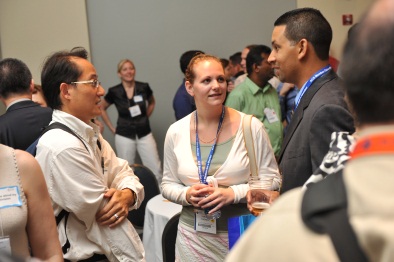 If you are a faculty, student, or recent graduate from a two- or four-year institution, and you are going to the CONFERENCE AND LOCATION, please register for Student Skills for Success. At this networking and discussion event, faculty and students will meet with chemical professionals regarding the broad skills, such as teamwork and safety, that are most valuable for academic and professional success. Please register [ADD HYPERLINK TO REGISTRATION] by DEADLINE, or contact CONTACT INFORMATION with any questions. 